PHYS 321	Hexagonal Direction Indices https://www.youtube.com/watch?v=r0ON9-LhHzI
Determine the 3-axis indices and then convert them to 4-axis indices for the directions shown. 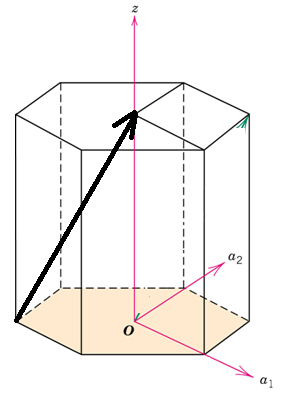 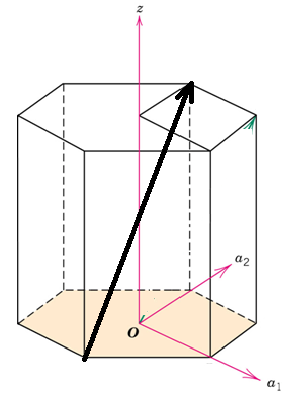 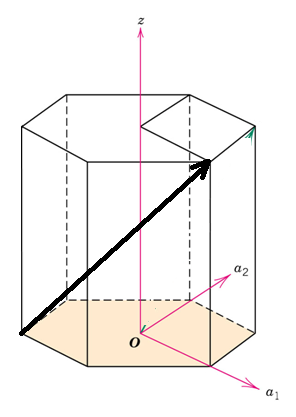 